                                           C. E. I. P.  EL PICACHO                                   Avda. de la Constitución s/n                                        SANLÚCAR DE BARRAMEDA  11540 (Cádiz)                                  Tfno: 956 386500     Fax: 956 386501ASISTENTES:COORDINADORA.MERCEDES ENRÍQUEZ GÓMEZCOMPONENTES.María José Chaves NavarroMaría Esther Diosdado SelmaManuel Gutiérrez GarcíaMaría Dolores Márquez GonzálezLidia Martín BullónMaría José Mejías RomeroMercedes Muñoz De SandeMercedes Oliver MirandaElena de la Plata RamosMaría Mercedes Rodríguez TejedaMaría Dolores Acevedo ChuliánLaura Aguilera GarcíaEsperanza Altozano MoralesMª Inmaculada García FábregasMatías Higueras LladoCaridad Isabel Rodríguez CuevasM.ª Fuensanta Trujillo Navarro11- ACTA DE LA REUNIÓN DE FORMACIÓN EN CENTRO CELEBRADA EL DÍA 22 DE abril DE 2019          Siendo las 16:30 horas del lunes 22 de abril, se reúnen los miembros relacionados en el margen izquierdo,  para tratar el siguiente punto:SESIÓN CON ASESORAMIENTO EXTERNOTal y como dijimos en la última sesión con el asesor, elaboraríamos una UDI. Al hacer una unidad didáctica no se trabajarían las áreas de Lengua y Matemáticas porque se harían por bloques. Lo haríamos con una efemérides o con un tema de sociales o naturales. Tendríamos que determinar el número de sesiones que le dedicaríamos y las áreas implicadas. Toda UDI tiene una tarea final (tiene qe ser medible,es lo que los niños exponen como mural, circuito, exposición,...), una concreción curricular (criterios de evaluación, objetivos, bloques de contenido de las áreas implicadas. A partir de los criterios salen los indicadores y de ahí las rúbricas)) y una trasposición didáctica (cómo organizamos las sesiones, las fases son las siguientes: presentación, comprensión, práctica, evaluación, transferencia).Se da por finalizada la reunión a las 18:30 del día antes señalado.  LA COORDINADORAFdo.: Mercedes Enríquez GómezTal y como dijimos en la última sesión con el asesor, elaboraríamos una UDI. Al hacer una unidad didáctica no se trabajarían las áreas de Lengua y Matemáticas porque se harían por bloques. Lo haríamos con una efemérides o con un tema de sociales o naturales. Tendríamos que determinar el número de sesiones que le dedicaríamos y las áreas implicadas. Toda UDI tiene una tarea final (tiene qe ser medible,es lo que los niños exponen como mural, circuito, exposición,...), una concreción curricular (criterios de evaluación, objetivos, bloques de contenido de las áreas implicadas. A partir de los criterios salen los indicadores y de ahí las rúbricas)) y una trasposición didáctica (cómo organizamos las sesiones, las fases son las siguientes: presentación, comprensión, práctica, evaluación, transferencia).Se da por finalizada la reunión a las 18:30 del día antes señalado.  LA COORDINADORAFdo.: Mercedes Enríquez Gómez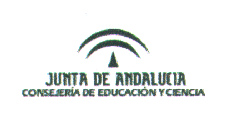 